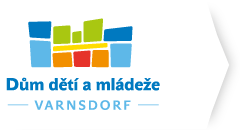                           Vás srdečně zve na        I. PŘÍMĚSTSKÝ  ŠACHOVÝ TURNAJ MLÁDEŽE    Termín : pátek 17 .7. 2020Místo konání : DDM Varnsdorf Otáhalova 1260 Varnsdorf 40747 Vedoucí soutěže : Václav HalbaHlavní rozhodčí : Tomáš TrejbalRozhodčí :  Jakub SpyrkaKategorie :  Dívky a chlapci  r.2004-2006, 2007-2009, 2010 a mladší hrají v jednom společném turnajiHrací systém : 7-9 kol švýcarským systémem dle pravidel FIDE s českou modifikacíHrací tempo : 2x12 minut + 5 sekund na každý provedený tahČasový rozvrh : 8.00-8.45 prezence                            8.45-8.55 zahájení turnaje a losování                            9.00 - 1.kolo                            15.00-předpokládaný konecVklad : 50 Kč, účastníci příměstského šachového kempu sleva -100%Ceny : medaile a diplomy pro první 3 v každé kategorii, drobné odměny pro všechny hráčeUzávěrka přihlášek : 16. 7. 2020 v 17.00,resp.do vyčerpání kapacity hracích místností (max. 38 hráčů!!!) na e-mail : halbavdf@centrum.cz nebo tel. 722 637 127GDPR : přihlášením do turnaje zákonný zástupce účastníka dává souhlas se zpracováním osobních dat nutných pro zápočet turnajů na LOK a další prezentaci výsledků, taktéž dává souhlas s pořízením jeho fotografií, jejich uchování a prezentaci pro potřeby pořadatelů a sponzorůOstatní : nutno si vzít s sebou přezůvky, drobné občerstvení zajištěno zdarma, zájemci (i předem přihlášení), kteří se dostaví bez omluvy  po nalosování 1.kola, nebudou již do turnaje vpuštěni                    po dobu konání je nutné dodržovat podmínky, které budou dány vývojem epidemiologické      situace